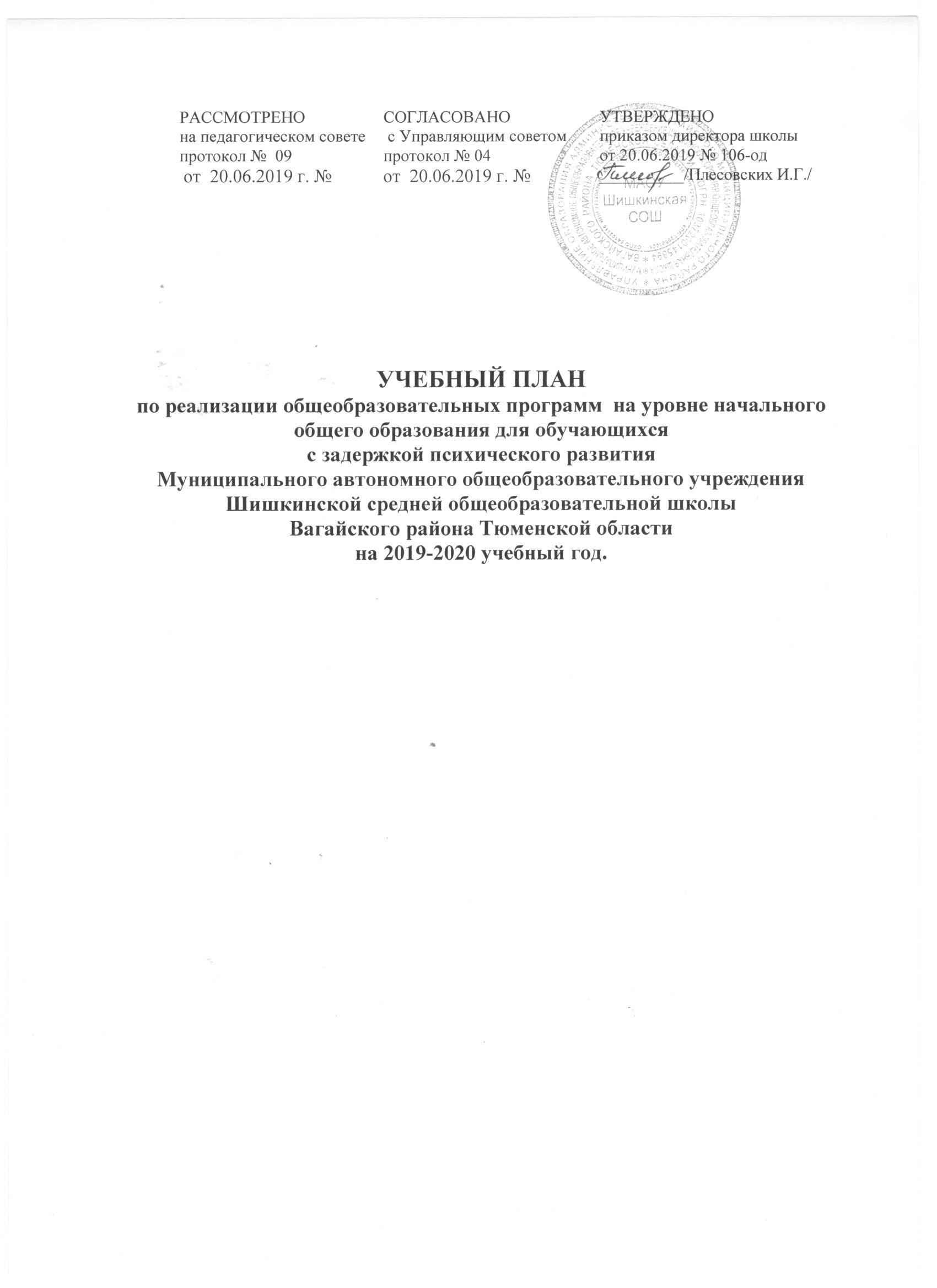 Пояснительная запискаУчебный план для обучающихся с ограниченными возможностями здоровья  в классах коррекционной направленности разработан в соответствии с: -Федеральным  законом от 29 декабря 2012 года № 273-Ф3 «Об образовании в Российской Федерации» » (в редакции от 01.05.2019);Указами Президента РФ и постановлениями Правительства Российской Федерации:  - Указом Президента РФ «О стратегии государственной национальной политики Российской Федерации на период до 2025 года» от 19 декабря 2012 года № 1666»; -Приказ Министерства образования и науки Российской Федерации от 30 августа 2013 г. №1015 «Порядок организации и осуществления образовательной деятельности по основным общеобразовательным программам - образовательным программам начального общего, основного общего и среднего общего образования» (в редакции от 10.06.2019г);-Приказ Министерства образования и науки Российской Федерации от 06. 10. 2009 №373 «Об утверждении и введении в действие федерального государственного образовательного стандарта начального общего образования» (с изменениями на 31. 12. 2015)Приказы Минобрнауки России: -от 15.12.2016 № 1598 «Об утверждении федерального государственного образовательного стандарта начального общего образования обучающихся с ограниченными возможностями здоровья»  -Приказ Министерства просвещения России от 28.12.2018 № 345 «О федеральном перечне учебников, рекомендуемых к использованию при реализации имеющих государственную аккредитацию образовательных программ начального общего, основного общего, среднего общего образования»;- «Санитарно-эпидемиологические требования к условиям и организации обучения в общеобразовательных учреждениях», утвержденных постановлением Главного государственного санитарного врача Российской Федерации от 29.12.2010 № 189 (далее – СанПиН 2.4.2.2821-10)  ред. от 24.11.2015; Инструктивно-методическими письмами Министерства образования и науки Российской Федерации, Правительства Тюменской области:  - от 14.12.2015 №09-3564 «О внеурочной деятельности и реализации дополнительных общеобразовательных программ»; -от 18. 08. 2017 №09-1672 «О направлении методических рекомендаций» (Методические рекомендации по уточнению понятия и содержания внеурочной деятельности в рамках реализации основных общеобразовательных программ, в том числе в части проектной деятельности); - от 25.05.2015 №08-761 «Об изучении предметных областей: «Основы религиозных культур и светской этики» и «Основы духовно-нравственной культуры народов России»;- методическими рекомендациями по формированию учебных планов общеобразовательных учреждений Тюменской области (письма ДОН от 14.05.2014 №3437, от 19.05.2015 №3259, от 15.05.2016 №2955, от 05.02.2017 №3824);Обучающиеся получают образование на уровне начального общего по адаптированной программе на уровне начального общего образования для обучающихся с задержкой психического развития: 3класс (Птицкая СОШ)- 2 обучающихся. Начальное общее образование направлено на формирование личности обучающегося, развитие его индивидуальных способностей, положительной мотивации и умений в учебной деятельности (овладение чтением, письмом, счетом, основными навыками учебной деятельности, элементами теоретического мышления, простейшими навыками самоконтроля, культурой поведения и речи, основами личной гигиены и здорового образа жизни).  Контингент обучающихся с задержкой психического развития интегрирован в условия образовательного учреждения общего типа, реализация всех предметов коррекционной подготовки во второй половине дня может быть затруднена, поэтому объем часов обязательной части базисного учебного плана включен в сетку часов, рассчитываемых как максимально допустимая недельная нагрузка, за исключением индивидуальных и групповых коррекционных занятий.   Учебный план в соответствии с Федеральным государственным стандартом начального общего образования предусматривает 4-летний срок освоения образовательных программ начального образования для 1х-4х классов.     Продолжительность учебного года на уровне начального общего образования составляет 34 недели. Продолжительность каникул в течение учебного года составляет не менее 30 календарных дней, летом  —  не менее 8 недель Родители (законные представители) ознакомлены с условиями обучения по федеральному государственному образовательному стандарту начального общего образования. Продолжительность урока в классах регламентируется п.10.10. санитарных правил:  во 2-9 классах – продолжительность урока не должна превышать 45 минут. В процессе урока обязательной является динамическая пауза, которую составляют 2 минуты физических упражнений на снятие мышечной усталости и коррекции осанки, и 1 минута на снятие усталости глаз.  Учебный план   составлен  с учетом основных задач: - сформировать  основы  функциональной  грамотности  и  основные умения  и  навыки  учения  и  общения; - скорригировать   отставание   в   развитии обучающихся,   ликвидируя   пробелы  в  знаниях  и  представлениях  об окружающем  мире,  и  преодолеть недостатки,  возникшие  в  результате  нарушенного  развития,  включая недостатки мыслительной деятельности, речи, моторики, пространственной ориентировки,  регуляции поведения и др. Все  обучение имеет  коррекционно-развивающий характер.  Индивидуально-групповые коррекционные занятия дополняют коррекционно-развивающую работу,  будучи направленными на  преодоление  некоторых  специфических  трудностей  и  недостатков, характерных для отдельных обучающихся. Домашние задания даются обучающимся с учетом возможности их выполнения в следующих пределах: во 2х-3х классах – до 1,5 часов, в 4х-5х классах – до 2 часов, (СанПиН 2.4.2.2821-10, п.10.30). Учебный план состоит из двух частей- обязательной части -  части, формируемой участниками образовательных отношений (коррекционно-развивающей области), включающей внеурочную деятельность. Обязательная часть составляет 80%, а часть, формируемая участниками образовательных отношений - 20% от общего объема. Соотношение сохранено за счет интегрирования содержания предметов части, формируемой участниками образовательных отношений в предметные области обязательной части учебного плана. Обязательная часть учебного плана определяет состав учебных предметов обязательных предметных областей и учебное время, отводимое на их изучение по классам (годам) обучения. Обязательные предметные области учебного плана и основные задачи реализации содержания предметных областей соответствуют ФГОС НОО.Предметная область «Русский язык и литературное чтение» представлена учебными предметами «Русский язык» (5 часов в неделю ), «Литературное чтение» (4 часа в неделю).  Предметная область «Иностранный язык» представлена учебным предметом «Английский язык» (1 час в неделю).  Предметная область «Математика и информатика» представлена учебным предметом «Математика», который изучается в 1-4-х классах в объѐме 4 часа в неделю. В связи с тем, что обязательная часть учебного плана не предусматривает изучение «Информатики» как самостоятельного учебного предмета, формирование ИКТ -компетентности учащихся на уровне начального общего образования обеспечивается за счѐт реализации всех учебных предметов учебного плана, а освоение практики работы на компьютере предусмотрено в рамках изучения учебного модуля учебного предмета «Технология».  Предметная область «Обществознание и естествознание» представлена учебным предметом «Окружающий мир» (2 часа в неделю). «Окружающий мир» является интегрированным. В его содержание дополнительно введены развивающие модули и разделы социально-гуманитарной направленности, а также элементы безопасности жизнедеятельности. .    Предметная область «Искусство» представлена учебными предметами «Изобразительное искусство» и «Музыка» (по 1 часу в неделю). Предметная область «Технология» представлена учебным предметом «Технология» (1 час в неделю).  Предметная область «Физическая культура» представлена учебным предметом «Физическая культура» (3 часа в неделю). Коррекционно-развивающие занятия выбраны с учетом психофизических особенностей и особых образовательных потребностей обучающихся с ЗПР на основе рекомендаций ПМПК. Коррекционно-развивающая работа направлена на обеспечение развития эмоционально-личностной сферы и коррекцию ее недостатков; познавательной деятельности и целенаправленное формирование высших психических функций; формирование произвольной регуляции деятельности и поведения; коррекцию нарушений устной и письменной речи, психолого-педагогическую поддержку в освоении адаптированной основной образовательной программы начального общего образования.  Часть учебного плана, направленная на  обязательные коррекционно-развивающих занятий  по  выбору курсы:  - «Речь и общение» в объеме 1 часа в неделю,  способствующий социализации обучающихся и отработке практических навыков письменной и устной речи; - «Математика» детей в объеме 2 часа в неделю, способствует развитию произвольного внимание, мышление, зрительное восприятие, моторики; - курс «Самопознание»  для психологических занятий с целью осмысления личностью собственных психических и физических особенностей, воспитания целеустремленности и настойчивости в достижении поставленной цели, в объеме  1 часа в неделю. В рамках коррекционной подготовки в целях коррекции отклонений в  развитии психомоторной и речемоторной деятельности, укрепления здоровья обучающихся введен  курс  "Ритмика", который дополняет предмет физическая .Одновременно предмет «Ритмика» способствует развитию умения слушать музыку, выполнять под музыку различные движения, в том числе и танцевальные, с речевым сопровождением или пением. Развивает координацию  движений, чувство ритма, темпа, корригирует пространственную ориентировку. -«Социально-бытовая адаптация» предполагает освоение обучаемой системы жизненно необходимых практических навыков и умений, обеспечивающих адекватное проживание в обществе.В целях успешного продвижения в общем развитии обучающихся,  коррекции недостатков их психического развития,  а также ликвидации имеющихся или предупреждения возможных пробелов  в  знаниях планируются коррекционные групповые и индивидуальные занятия. На  обязательные  индивидуальные  и  групповые коррекционные занятия на одного обучающегося или  группу обучающихся  отводится  15  -  25  минут учебного времени в соответствии с рекомендациями учебного плана для обучающихся с ОВЗ.Учебный план начального общего образования для  классов с обучающимися с ОВЗ  составлен с учетом решения двух основных задач: 1) сформировать  основы  функциональной  грамотности  и  основные умения  и  навыки учения и общения, дать обучающимся   начальные представления об отечественной и мировой культуре; 2) как можно полнее осуществить коррекцию отставания в развитии обучающихся, ликвидируя пробелы в  знаниях и представлениях об окружающем мире, характерные для этих  обучающихся, и  преодолеть недостатки,  возникшие  в результате нарушенного развития, включая недостатки мыслительной деятельности, речи, моторики, пространственной ориентировки, регуляции поведения и др.  План внеурочной деятельностиВнеурочная деятельность на базе ОУ реализуется в соответствии с требованиями Стандарта  и заполняется целевыми прогулками, экскурсиями, физкультурными мероприятиями, развивающими играми через системы неаудиторной занятости, дополнительного образования.  В соответствии с требованиями Стандарта внеурочная деятельность планируется в объеме 10 часов в неделю по пяти направлениям развития личности: спортивно-оздоровительное,  общекультурное, общеинтеллектуальное, социальное, духовно-нравственное направление. Внеурочная деятельность состоит из  коррекционно-развивающих курсов(6 часов) и курсов внеурочной деятельности (4 часа).Школа предоставляет обучающимся возможность выбора занятий, направленных на их развитие.   Содержание занятий, предусмотренных в рамках внеурочной деятельности, формируется с учетом пожеланий обучающихся и их родителей (законных представителей) и реализуется посредством различных форм организации, таких, как экскурсии, кружки, секции, круглые столы, конференции, диспуты, конкурсы, соревнования, поисковые и научные исследования, общественно полезные практики, социальное проектирование и т. д. При организации внеурочной деятельности обучающихся могут быть использованы возможности учреждений дополнительного образования, культуры, спорта и других организаций. Продолжение внеурочной деятельности ведется и в период каникул. Чередование учебной и внеурочной деятельности происходит  в рамках реализации основной образовательной программы начального общего образования. Время, отведенное на внеурочную деятельность, не учитывается при определении максимально допустимой недельной нагрузки обучающихся. Комплектование классов на 2019-2020 учебный годНедельный учебный планпо реализации общеобразовательных программ  на уровне начального общего образования для обучающихся с задержкой психического развития по ФГОС (Федеральным государственным образовательным стандартам)Промежуточная аттестация учащихся проводится в форме итогового контроля 1 раз в год на основании годовых оценок по всем предметам учебного плана.Наименование школыКлассКоличество обучающихсяПтицкая СОШ, филиал МАОУ Шишкинская СОШ32Итого2Предметные областиУчебные предметыКоличество часов в неделю/годПредметные областиУчебные предметы3 классОбязательная частьОбязательная частьОбязательная частьРусский  язык и литературное чтениеРусский язык5/170Русский  язык и литературное чтениеЛитературное чтение4/136Иностранный язык Иностранный язык (английский язык)1/34
 Математика и информатикаМатематика4/136 Обществознание и естествознаниеОкружающий мир2/68ИскусствоМузыка Изобразительное искусство1/341/34Физическая культура Физическая культура3/102Технология Технология1/34Итого: объѐм аудиторной нагрузки при 5-дневной учебной неделе22/748Часть, формируемая участниками образовательных отношенийЧасть, формируемая участниками образовательных отношенийЧасть, формируемая участниками образовательных отношенийКоррекционно-развивающая область (коррекционные занятия):Речь и общениеМатематикаСамопознаниеРитмикаСоциально-бытовая адаптация12111Итого:6Максимально допустимая аудиторная нагрузка (при 5-дневной учебной неделе)28/918Внеурочная деятельностьВнеурочная деятельностьВнеурочная деятельностьДуховно-нравственное Социальное  ОбщекультурноеОбщеинтеллектуальноеРодное словоСделаем вместеСюрпризЗнайка1111Итого:4